Formulaire d’inscription pour l’accueil collectif de mineurs 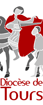 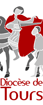 en paroisse pour l’éveil à la foi, CatéchismeCoordonnées :Paroisse saint-Martin Saint-Vincent en Vouvrillon2 rue Victor Hérault37210 VouvrayINSCRIPTION D’ACTIVITES D’EGLISESAnnée : 2023-2024L’éveil à la foi, le catéchisme: ……………………………..……………………………………………………………………………………..Nom et prénom de l’enfant/du jeune : …………………………………………………………………………………………………………….Date de naissance : …………………………………………………………………………………………………………………………………………..Etablissement scolaire et classe : ……………………………………………………………………………………………………………………..Fils /fille (*) de : ……………………………………………………………………………………………………………………………………………….Adresse : ………………………………………………………………………………………………………………………………………………………….Tel : …………………………………… Courriel : …………………………………………………………………………………………………………….Ne pas remplir cette partie, si même foyer :Et de : ………………………………………………………………………………………………………………………………………………………………Adresse : …………………………………………………………………………………………………………………………….……………………………Tel : …………………………………………….……… Courriel : ……………………………………………………………………………………………1. J’accepte de recevoir sur l’adresse mail communiquée, les informations concernant les activités paroissiales : oui/non (*)2. J’accepte de recevoir sur l’adresse mail communiquée, les informations concernant le diocèse de Tours : newsletter d’actualité, communication de l’évêque : oui/non (*)3. J’accepte de recevoir sur l’adresse mail communiquée, les informations concernant l’appel au denier du diocèse de Tours. : oui/non (*)1. J’accepte de recevoir sur l’adresse mail communiquée, les informations concernant les activités paroissiales : oui/non (*)2. J’accepte de recevoir sur l’adresse mail communiquée, les informations  concernant le diocèse de Tours : newsletter d’actualité, communication de l’évêque : oui/non (*)3. J’accepte de recevoir sur l’adresse mail communiquée, les informations concernant l’appel au denier du diocèse de Tours : oui/non (*)(*) Rayer la ou les mentions inutile(s)Les adresses, numéros de téléphone et adresses mail du jeune et des parents sont nécessaires dans le cadre de la gestion des activités paroissiales et pendant la durée du parcours de votre (ou vos) enfants/jeunes (invitations aux activités, aux messes, réunions de parents …). Les données sont conservées pendant la durée des activités paroissiales et sont destinées au responsable :Nom du responsable : …………………………………………………………………………………………………………………..Courriel : ……………………………………………………………………………………………………………………………………….   Tel : ………………………………………………………………………………………………………………………………………………J’autorise/je n’autorise pas (*) le responsable et les animateurs de son équipe à faire pratiquer tout acte médical ou chirurgical que son état pourrait nécessiter en cas d’urgence.J’autorise/je n’autorise pas (*) les membres de l’équipe d’animation ou un autre parent à assurer si nécessaire le transport en voiture de mon enfant/jeune. J’autorise/je n’autorise pas (*) la diffusion de photos, vidéos ou de tout autre document sur lequel pourrait figurer ma fille ou mon fils dans le cadre des activités paroissiales.(*) Rayer la ou les mentions inutile(s)Les adresses mail des parents sont aussi utilisées par le diocèse de Tours afin de transmettre des informations concernant la vie du diocèse de Tours notamment l’appel au denier de l’Eglise et plus généralement tout appel aux dons. Les données sont conservées pendant une durée de trois ans après la fin de l’activité concernée.Conformément à la loi informatique et liberté du 6 janvier 1978 modifiée et au règlement général sur la protection des données n° 2016/679/UE du 27 avril 2016, vous disposez d’un droit d’accès, d’interrogation, de limitation, de portabilité, d’effacement, de modification et de rectification des informations vous concernant. Vous disposez également d’un droit d’opposition au traitement de vos données à caractère personnel, ainsi que d’un droit d’opposition. Vous disposez enfin du droit de définir des directives générales et particulières définissant la manière dont vous entendez que soient exercés, après votre décès ces droits.Vous pouvez exercer ces droits auprès du Délégué à la protection des données.Enfin vous avez le droit d’introduire une réclamation auprès de la Commission nationale de l’informatique et des libertés, autorité de contrôle en charge du respect des obligations en matière des données à caractère personnel. Nous soussignés : ………………………………………………………………………………………………………………………………………………………….en qualité de titulaires de l’autorité parentale, certifions avoir pris connaissance des conditions des activités catéchétiques mentionnées ci-dessus et nous donnons notre autorisation pour la participation de notre enfant/jeune (nom et prénoms) :………………………………………………………………..…………………………………………………………………………………………..…………………………………………………………………………………………………………………………………………………………….Nous versons la somme de ……………€ pour participation aux frais des activités paroissiales (livres, cahiers, fournitures, salles…) Ce versement est joint à la fiche d’inscription.Fait à …………………………………………………………….. Le ………………………………………………………………………………Signature(s) des représentants légaux           Signature de ……………………………………………       Signature de ……………………………………………..